Государственное профессиональное образовательное 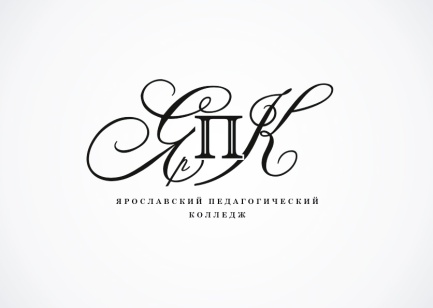 автономное учреждение Ярославской области Ярославский педагогический колледжГрафик мероприятий Ярославского педагогического колледжа с 01.07.2020 по 31.07.2020 - Мероприятия для студентов          - Мероприятия для сотрудников колледжа     	- Общеколледжные мероприятия        - Мероприятие для социальных партнеров и сторонних организаций        Наименование мероприятияНаименование мероприятияДни проводимых мероприятийДни проводимых мероприятийДни проводимых мероприятийДни проводимых мероприятийДни проводимых мероприятийДни проводимых мероприятийДни проводимых мероприятийДни проводимых мероприятийДни проводимых мероприятийДни проводимых мероприятийДни проводимых мероприятийДни проводимых мероприятийДни проводимых мероприятийДни проводимых мероприятийДни проводимых мероприятийДни проводимых мероприятийДни проводимых мероприятийДни проводимых мероприятийДни проводимых мероприятийДни проводимых мероприятийДни проводимых мероприятийДни проводимых мероприятийДни проводимых мероприятийДни проводимых мероприятийДни проводимых мероприятийДни проводимых мероприятийДни проводимых мероприятий№ п/п (раб. дни)№ п/п (раб. дни)1	123	345678910111213141516	161718192021	212223	2324252627№п/п(раб.дни)Июль1ср2чт3пт4сб6пн7вт8ср9чт10пт11сб13пн14вт15ср	и16чт17пт18сб20пн21вт22ср23чт24пт25сб27пн28вт29ср30чт31пт1.Работа приемной комиссии2.Работа приемной комиссии3.Работа приемной комиссии4.Работа приемной комиссии5.Работа приемной комиссии6.Работа приемной комиссии7.Работа приемной комиссии8.Работа приемной комиссии9.Работа приемной комиссии10.Работа приемной комиссии11.Работа приемной комиссии12.Работа приемной комиссии13.Работа приемной комиссии14.Работа приемной комиссии15.Работа приемной комиссии16.Работа приемной комиссии17.Работа приемной комиссии18.Работа приемной комиссии19.Работа приемной комиссии20.Работа приемной комиссии21.Работа приемной комиссии22.Работа приемной комиссии23.Работа приемной комиссии24.Работа приемной комиссии25.Работа приемной комиссии26.Работа приемной комиссии27.Работа приемной комиссии